Advanced Theta Healing™ All That Is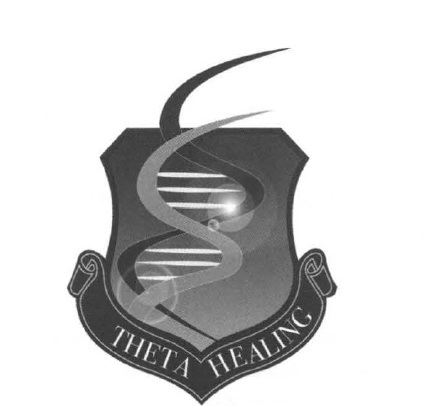 THINKTHETAHEALINGINSTITUTE OF KNOWLEDGEVianna StibalCapítulo unoEn este libro, aprender a sanar desde el séptimo plano de la existencia. El séptimo plano es la esencia de Todo lo que es.e Usted aprenderá más detalles sobre todos los planos, para eliminar los juramentos, promesas y compromisos asumidos en otros planos que ya no te sirven y aprender a sanar las almas rotas.e Usted va a traer sentimientos que puede que nunca han experimentado antes.e Usted será capaz de liberar espacio en la mente que se desperdicia aferrarse al azar pensamientos negativos, como la ira, la venganza, el resentimiento, el arrepentimiento, el rencor, agresividad, celos, envidias y rencores.e Esto le permitirá utilizar más energía para lograr más rápido curaciones, para avanzar como especie y para conectar a la Divinidad.Antes de comenzar este libro, por favor, comprenda que usted es responsable de sus propias decisiones y para su propia vida. Los conceptos de este libro son una maravilla y te ayudará a crecer, pero no puede ser utilizado en contra de otro Voluntad personas libres. No importa quién seas, no importa lo que pienses, la verdad es que todos estamos aquí para aprender de la experiencia y que todos tenemos libre albedrío. El libre albedrío es una ley del universo que no se puede romper. Simplemente es. Si usted está leyendo este libro con otras ideas en mente tal vez esta información no es para ti. Cualquier persona que utilice este trabajo y abusos que hay que entender que hay otrasLas leyes que están conectados al libre albedrío como la Ley de la Verdad y la Ley de Justicia. Las Leyes de trabajar sinérgicamente con otros para mejorar los atributos que son inherentes a cada ley individual. Para romper el imperativo de una Ley, tales como el libre albedrío significa estar en oposición directa contra la Ley de la Verdad y la Ley de Justicia.En 2003, me dijeron que no habría un ADN 3 Clase ThetaHealing. Con el fin de avanzar en esta clase, los estudiantes tendrían que algunas descargas (sentimientos de una persona nunca haya conocido del Creador de Todo Lo Que Es) para poder avanzar para comprender y utilizar el ADN 3. Estas descargas se ofrecían a la gente en lo que vino a llamarse la clase ThetaHealing avanzada y se encuentran en este libro.Este libro te enseña cómo descargar estos sentimientos dentro de ti mismo accediendo a la más alta definición de ellos del Creador de Todo Lo Que Es.. Entiendo que muchos de ustedes ya tienen algunos de estos sentimientos y creencias y no pueden experimentar cambios de la tierra destrozando. Sin embargo, la comprensión y el conocimiento de estos sentimientos pueden crear cambios positivos en su vida.Así es como creo que funciona: Desde el momento de la concepción cuando estabas en el vientre materno hasta el momento presente, las células han sido entrenados qué esperar en el camino de los mensajes que se envían a través de los receptores. Tenemos receptores en nuestro cuerpo por todas las células. Esos receptores están ahí para recibir la nutrición, las hormonas y la comunicación. Actúan como recepción, atraque y puntos de distribución para las células del cuerpo puede funcionar. Los receptores y las células del cuerpo son entrenados desde el momento en que somos muy jóvenes con los mensajes emocionales que se les envió. Si usted creció en un hogar en el que la mayor parte de la familia estaba deprimido crónico, es posible que los receptores que están diseñados para hacer que usted se crónicamente deprimido. A medida que envejecemos, esto eventualmente se creará una situación en la que los receptores y las células del cuerpo no se siente normal, a menos que provocan que la persona tenga el sentimiento y la esencia de estar deprimido. El cuerpo inadvertidamente ha sido entrenado para estar deprimido. De hecho, usted no puede sentir ifyou normal no deprimirse por algo por lo menos una vez al día. En esta situación, el cuerpo ha sido entrenado para ser crónicamente deprimidos de las influencias de los miembros de la familia.Con el fin de ayudar a la persona con depresión mediante ThetaHealing, podemos utilizar el trabajo de las convicciones como expliqué en mi primer libro. Sin embargo, tirando de la creencia de ° 1 estoy deprimido "y su sustitución por otro programa no pueda solucionar el problema. Esto es donde el trabajo Feeling entra en juego ¿Qué se debe hacer en este caso es el de enseñar el cuerpo de la manera mejor y más alto la comprensión y el conocimiento de cómo vivir sin depresión. Esto vuelve a entrenar a los receptores en las células cómo cerrar las puertas diminutas que permiten que los mensajes para la depresión a entrar y abre nuevos caminos en la célula de las emociones y sentimientos positivos. Los cambios en el célula se registran en el ADN, de modo que cuando la célula se replica;. la nueva célula también tendrá los nuevos receptores Una de las funciones del ADN que está dentro de sus células es para hacer reparaciones y para replicar la celda La celda comprende ahora. como vivir sin depresión. El ADN es entonces capaz de replicarse a sí mismo con los nuevos receptores.Esto vuelve a entrenar y redirige los receptores y las células para funcionar sin la adicción de la sensación de depresión. Una vez que se inserta un nuevo sentimiento-Programa, los receptores se crearán nuevas al mismo tiempo. De esta manera, el trabajo Sentirse crea nuevos receptores en las células.Al introducir un nuevo concepto o cuando se modifica una determinada creencia, los nuevos circuitos neuronales se crean en el cerebro. El cerebro es un transmisor electromagnético biológico y el receptor de la información, una característica que nos permite aprender. Por ejemplo, si usted suelta el Programa que una mujer cree que es fea y reemplazarlo por uno que ella es hermosa, las neuronas seguirá un nuevo modelo e incluso crear otros nuevos. Sin embargo, la primera mujer debe tener el sentimiento y el conocimiento de lo que se siente al ser hermosa.En la mayoría de los casos, la técnica de la excavación debe preceder a las inserciones de los sentimientos o la liberación de los programas. Lo primero que tenemos que entender es que la conexión neuronal que tenemos que cambiar. Digging nos lleva a una comprensión exacta de lo que es esto. Una vez que modificar las sinapsis, tenemos que asegurarnos de que podemos cambiar los patrones asociados que puedan interferir con el nuevo concepto también. Recuerde que las vidas pasadas y los genes también pueden bloquear la inserción de una creencia. En mi primer libro discuto excavación para las creencias de fondo. En este libro, vamos a dar una explicación más detallada del proceso.Cavar no significa pedirle al Creador qué cambiar y nada más. Se trata de una discusión con el cliente, ya que el simple hecho de hablar sobre el tema va a liberar de él o ella de parte de su emisión. Será, en efecto, llevar a los programas a la luz de la mente consciente para ser puesto en libertad de forma espontánea. Por ejemplo, si inserta el sentir y conocer la forma de vivir con alegría, las células se abrirán las puertas de la felicidad y la persona debe actuar de forma diferente a partir de ese momento.El punto clave está en la interacción entre cliente y profesional, pero el cliente no tiene que centrarse demasiado en la idea de que su cerebro ha sido re-programado o el subconsciente puede intentar sustituir el programa de nuevo con el antiguo.Como te encuentras con un nuevo Programa conectada a un receptor, pregunte si el Creador para liberarlo, sustituirlo o simplemente eliminar algunos aspectos de la misma. Nunca reemplace Programas sin discernimiento adecuado. Lo que a primera percibirse como programas negativos en realidad puede ser beneficiosa y no debe ser liberado al azar.He visto muchas vidas cambiadas simplemente descargando Sentimientos del Creador. La enseñanza de las nuevas acciones subconscientes no es una idea novedosa de la mía. Muchas personas utilizan diferentes procesos tales como leer lo mismo durante 30 días para cambiar la mente subconsciente. En ThetaHealing, creemos que los cambios son casi instantáneos.Las creencias se retiró, envió al Creador y se sustituye con nuevos programas y sentimientos inculcados desde el Creador. Por ejemplo, enseñando a ti mismo que eres abundante es maravilloso. Pero tirando de la creencia de que uno es pobre también es maravilloso. Creemos que mediante el uso de la obra La creencia y el sentimiento es posible realizar cambios físicos en el cuerpo y la enfermedad pueden desaparecer.Capítulo DosAl enseñar a la gente en las clases de Sanación Theta, observo a mis alumnos, no sólo en el sentido físico, sino en el sentido de lo numinoso también. Yo uso una conciencia intuitiva visual que me permite ver a dónde van cuando hacen los ejercicios. No me tomó mucho tiempo darse cuenta de que todo el mundo parecía estar yendo a diferentes lugares con su conciencia cuando estaban haciendo el trabajo ThetaHealing. Durante una de estas clases, una de mis alumnas, frustrados con sus resultados, me preguntó a dónde iba en la co-creación de curaciones y lecturas. En ese momento, le dije que la mejor manera que pude. Me di cuenta de que el proceso había llegado a ser tan espontáneo para mí que la palabra hablada y escrita no podría hacerle justicia. De alguna manera tenía que traer este concepto espiritual en palabras. Esto me motivó a sentarse y escribir el proceso paso a paso para convertirse en el llamado proceso de la Hoja de Ruta para el Séptimo Plano.Otro de mis estudiantes-maestros nunca podría comprender el concepto de que el Creador estaba en todas partes y que éramos una parte de ella. Recuerdo haber hecho mi mejor esfuerzo para llevarla hasta el séptimo plano. Ella se echó a llorar, diciéndome que era demasiado lejos. Ella me dijo que el Creador estaba demasiado lejos de ella, y que ella no podía llegar a ese Creador. Recuerdo haber hecho mi mejor esfuerzo para decirle;"Una vez que llegue al Séptimo Plano y abrir los ojos a todo lo que es la energía, verá un reflejo de ti allí."En todo ese tiempo yo estaba enseñando esta clase nunca entendió el concepto de que yo estaba transmitiendo a ella. Nunca dejó de revolcarse a través de sus antiguas creencias tiempo suficiente para escuchar lo que estaba diciendo.Es sólo por subir al Séptimo Plano que permite a alguien que toca a la energía creadora de todo lo que es. Muchas personas creen que lo que están haciendo cuando van al Séptimo Plano es que están ascendiendo hacia el Cosmos. Lo que están haciendo en realidad está provocando algo en su interior, en la energía, el núcleo y la estructura de un átomo. Este acto es un recuerdo alma que estamos conectados con el Creador de Todo lo que Existe. Cuando hacen esto, están estimulando la energía de los protones y neutrones, que son el séptimo plano, la energía de la creación que reside en todos nosotros. Estas partículas son lo que la creación está constituida por-que son la fuente y principio de toda la vida.Otra forma de alcanzar el plano del séptimo es a través del método de expansión. Este método no se debe introducir al estudiante hasta que hayan tenido experiencia con el primer método para que su cerebro pueda comprender que no es más que el universo físico. El estudiante se dará cuenta de que el primer proceso que hay energía a nuestro alrededor y que son una parte integral de todo lo que es. Recuerde, en ThetaHealing nos imaginamos que sube fuera de nuestro espacio para disparar una onda cerebral Theta, por lo que ThetaHealing obras.Uno de mis estudiantes me preguntó por qué usar este proceso para subir al séptimo plano. respondió diciendo: "Una vez que han pasado por este proceso usted encontrará que usted será capaz de ir al Séptimo Plano instante. Es un interruptor que se activa en el cerebro y una manera de dejar caer el velo. Recuerde que estamos ir al séptimo plano, no en el séptimo nivel. La interpretación del séptimo nivel es correcto. Si se va a mandar a ir al séptimo nivel que se va a quinto plano. Hay muchos niveles en los planos de la existencia. el séptimo plano de existencia es el único que crea una síntesis con los primeros seis aviones.En muchas culturas, el Creador se piensa que es masculino, o un Dios masculino. Pero cuando llegue el Séptimo Plano llegar a la energía que crea todo. No hay masculina, no femenina. Es en el séptimo plano que la energía de la creación existe. Puede crear dis-enfermedad y salubridad volver a crear en un instante en este plano. Este es el plano que le permite utilizar todos los otros planos sin quedar atrapados en el drama de los otros planos. El séptimo plano de existencia es donde theta-curanderos deben ir y Curación de. En los primeros libros "Subida y buscar a Dios" y "Go y trabajar con Dios", dijo que la gente vaya por encima de su espacio. A través del acto consciente de ir por encima de su espacio, una persona se tira fuera de su paradigma lo suficiente para "conectar a" a la energía Creadores. Es por ir hasta estar dentro del Séptimo Plano que te lleva a una energía de pureza y trae la energía dentro de ti. Parte del objetivo de ThetaHealing es el uso de la Obra Creer para borrar los bloques que le impiden darse cuenta de que están llegando y son parte del séptimo plano. Esta es la energía que usted necesita entender para poder usar el ADN 3.En cuanto a los estudiantes y maestros que he mencionado anteriormente, nunca lo hizo subir al Séptimo Plano mientras estaba en clase. Era demasiado temeroso y asustado a ir al Séptimo Plano en ese momento. Su miedo le impedía la expansión y la mantuvo con ira enojado con la técnica, enojada consigo misma, pero sobre todo enojado conmigo. Ella se enojó conmigo porque le presentó a un lugar diferente de la más alta energía que no sea lo que le habían enseñado y esto la hizo sentir incómoda.Conéctese a la DivinaLa mejor manera que he encontrado para ir hacia arriba y hacia fuera con mi conciencia es el siguiente:e Comience bajo sus pies y obtener la energía del centro de la tierra.e Dibuja esta energía hasta dentro de ti.Este correo se abre automáticamente los chakras y el kundalini activa instantáneamente.e Con la energía de la kundalini, se realiza la conexión con el Creador de TodoEs decir, de la existencia en el plano Séptima.Cuando te imaginas que sube fuera de su espacio para el séptimo plano, usted está dejando su paradigma personal y sus percepciones limitadas del mundo. Este proceso dará lugar a nuevas vías a todas las partes del cerebro y casi convertir tu conciencia adentro hacia afuera para que pueda ver todo lo que le rodea con claridad.Toma de tierraCuando usted trae su conciencia de vuelta a su espacio hay una manera correcta de conectar a tierra de nuevo en sí mismo, es importante que, una vez más enviar su energía-conciencia hacia el centro de la tierra, y luego traerlo de vuelta a su espacio. Esta es la forma correcta de conectar a tierra de regreso a ti mismo.Cuando algunas personas se traen de vuelta a su lugar de haber enviado su conciencia en otro espacio de las personas, no filtrar su esencia a través de Todo Lo Que Es. antes de conectarse a su cuerpo. Es mejor para una persona para conectarse a todo lo que es cuando vuelven a su espacio.Es importante que se sigue este procedimiento, ya que de forma segura y correcta se abre y la kundalini. En mi experiencia, si el kundalini se abre demasiado pronto, existe la posibilidad de que esto pondrá presión sobre los órganos físicos.El siguiente proceso es dado por el Creador para formar a "All That You Are" conectar y entender "Todo Lo Que Es". Una vez que se aprende, usted siempre irá al Séptimo Plano y usted no tendrá que ir a través de todo el proceso: usted simplemente reconocer que ya están allí.Meditación - Ir al Séptimo Plano!Imagina energía que viene a través de la parte inferior de sus pies desde el centro de la Tierra y subiendo por la parte superior de su cabeza como una hermosa bola de luz. Usted está en esta bola de luz. Tómese el tiempo para notar de qué color es. Ahora imagine que sube por encima del Universo. Ahora imagina entrar en la Luz sobre el Universo, sino que es una luz grande y hermosa. Imagínese que usted va a través de él la luz, y verás otra luz brillante, y otra, y otra, de hecho hay muchas luces brillantes. Sigue adelante. Entre las luces, hay un poco de luz oscura, pero esto es sólo una capa antes de que la luz viene, así que seguir adelante. Por último, hay una gran Luz, brillante grande. Ir a través de ella. Cuando usted va a través de él, usted va a ver una energía oscura, una sustancia gelatinosa, tiene todos los colores del arco iris en el mismo. Al entrar en él, usted verá que cambia de color. Se trata de las Leyes. Verá todo tipo de formas y colores. A lo lejos, hay una luz iridiscente blanco, es de un color blanco-azul, como una perla. Dirígete a la luz. Evite el profundo azul claro, azul, porque esto es la ley del magnetismo. A medida que se acerca, puede ver una neblina de color rosa. Continúe hasta que la vea. Esta es la Ley de la Compasión, y te empuja hacia el lugar especial. Usted puede ver que la luz nacarada es la forma de un rectángulo, como una ventana. Esta ventana es realmente la apertura al séptimo plano. Ahora ve a través de él. Adéntrate en él. Usted estará en una luz blanca que brilla. Esta luz es tan blanca como la nieve. Puede tener un pocos destellos de azul y rosa como una perla, pero es sobre todo la luz blanca nieve luminiscente. Siente que ir a través de su cuerpo. Se siente ligero, pero tiene esencia. Usted puede sentir que va a través de ti, es como si ya no puedes sentir la separación entre su propio cuerpo y la energía. Usted se convierte en "Todo Lo Que Es". No se preocupe. Su cuerpo no va a desaparecer. Llegará a ser perfecto y saludable. Recuerde que no es sólo la energía aquí no, la gente o las cosas. Así ifyou ver gente, ir más alto. Es a partir de este lugar, que el "Creador de Todo Lo Que Es" puede hacer curaciones que curan al instante y que puede crear, en todos los aspectos de su vida.Practique el uso de esta forma de ir por el Séptimo Plano de Existencia. Este proceso le abra las puertas en tu mente para que se conecte con "Todo Lo Que Es". Este proceso parece conectar las neuronas de su cerebro para volver al punto de la Creación. De hecho, después de que en verdad tú has ido al Séptimo Plano y abres los ojos te darás cuenta de que estás conectado con todo y que el velo ha caído. Repetidamente realizar este proceso paso a paso antes de usar un atajo para ordenar que estar allí en el séptimo plano. Este mapa mental, abre tu mente para alcanzar el Séptimo Plano de Existencia y estimula las neuronas de su cerebro para que se conecte con la energía de la creación.Este proceso no le llevará al universo lejanos, sino que te lleva a la parte interior de su ser que no haya experimentado antes, la de su universo interior. Por ello, algunas personas verán una imagen especular de sí mismos cuando vaya primero al séptimo plano. Al darse cuenta de que usted no está separado del Creador es una pura "verdad". ¿Dónde está realmente pasando es que el principio de todas las cosas.La expansión Método de MeditaciónSiéntese en una silla cómoda o un sofá y tomar una respiración profunda pulg Imagínese que usted y la silla se han convertido en uno en un nivel molecular. Sus moléculas y el de la silla está transfiriendo de ida y vuelta entre sí. No está estirando, pero en lugar de conectar a las moléculas, convirtiéndose en uno. Ahora imaginemos que en un nivel molecular es una cosa ofevery parte de la habitación. Se expanden hacia afuera y se convierten en uno con el mundo exterior.Imagínese que usted es una parte del estado, el país que se inImagínese que usted es una parte de toda la tierra, la conexión a tierra de la tierra y el mar, cada criatura, cada nación en este planeta hasta que usted y la tierra son una y la misma. Imagínese que usted y el universo son uno y lo mismo.Imagínese que usted es una parte de todas las luces blancas brillantes.Imagínese que usted es una parte de la sustancia gelatinosa.Finalmente imagina que eres parte de una luz iridiscente blanca que es el Séptimo Plano de Existencia. Se convierte como uno con la luz blanca iridiscente.Tome una respiración profunda y abre los ojos. Bienvenido al séptimo plano de la existencia. Porque he aquí, no están separados, son una parte de Dios, de todo cuanto existe.Este proceso nos introduce a las extensiones remotas del universo exterior.Capítulo TresLa lectura avanzadaLos científicos han descubierto que ciertas frecuencias cerebrales (sobre todo en el Alfa, Theta y el estado Theta-Gamma), se han encontrado a lo siguiente:Aliviar el estrés y promover reducciones duraderas y sustanciales en la ansiedad. Facilitar profunda relajación física y claridad mental. Incrementar la capacidad verbal y el CI verbal rendimiento. Sincronizar los dos hemisferios del cerebro. invocación espontánea imágenes mentales vívidas e imaginativas ideas creativas, reducir dolor, promover la euforia y estimula la liberación de endorfinas.Los resultados de un reciente estudio reportado en el American Journal of Psychiatry sugiere que una mayor actividad de onda theta en las regiones prefrontales del cerebro está relacionada con la recuperación de medicamentos gratuitos a partir de los síntomas de la depresión mayor. Leuchter y colaboradores (2002) encontraron que el aumento de la electroencefalografía cuantitativa (QEEG) Cordance medidas de actividad de ondas theta (4-8 Hz) se asoció positivamente con la respuesta clínica a una "píldora de azúcar".En este estudio, no hubo diferencias estadísticamente significativas entre las tasas de respuesta a la medicación antidepresiva placebo versos. Sin embargo, aquellos pacientes que respondieron a la medicación placebo versículos se presentan cambios muy diferentes en prefrontal Cordance theta (PTC): Las personas medicación mostraron disminución de PTC, mientras que responden al placebo mostraron un incremento de PTC. Los pacientes que no respondieron a ninguno de los tratamientos no mostraron cambios significativos en PTC. Por lo tanto, el aumento de PTC parece estar asociado únicamente con una mejoría de los síntomas en los pacientes que recibieron placebo --- un "sin drogas" condición.La eficacia del tratamiento con placebo se cree que depende, en parte, de la expectativa del paciente que se va a mejorar. En estudios doble ciego clínicos, como éste, ni los pacientes ni sus médicos, saben quién está recibiendo medicación o placebo hasta el final del estudio. Que tomaban placebos paciente suele creer que11que están tomando medicación activa ya menudo creen que el tratamiento va a funcionar.Aumento de la actividad del lóbulo frontal theta, visto en la respuesta al placebo, puede reflejar un mecanismo fisiológico relacionado con natural (sin medicación) curación de la depresión.Referencia: Leuchter, AF, Cook, IA "Witt, EA, Morgan, M. & Abrams, M, (2002) Los cambios en la función cerebral de sujetos depresivos durante el tratamiento con placebo American Journal of Psychiatry, 159, 122-129...Enviado por Aimee M. Hunter, PhDNIMH InvestigadorCada vez que se conecta al "Creador de Todo Lo Que Es" en un estado de la theta, se activan las vías neurológicas en el lóbulo frontal de su cerebro. Esta es la misma parte del cerebro que se activa cuando se recibe una respuesta placebo. Cuanto más que usted mantenga una onda theta en el cerebro, el más desarrollado que se convierte en parte de ti, haciendo que se sienta un poco eufórico después de haber estado en Theta.Theta-WaveUn verdadero maestro de la energía de curación es capaz de realizar en situaciones difíciles, incluso en medio de situaciones caóticas. Con la práctica, un practicante avanzado de Sanación Theta será capaz de mantener un Theta-Wave con cincuenta personas en una habitación, en una calle llena de gente o en medio de cualquier tipo de ruido o el caos. Obviamente, es mucho más fácil llegar a un estado meditativo divino en un entorno tranquilo y armónico, pero no siempre tienen este tipo de lujo. Lo importante es ser capaz de utilizar sus habilidades intuitivas, incluso en medio de la conmoción. La mente debe ser entrenada para cambiar instantáneamente al estado divino de la theta antes de que la mente consciente del practicante se puede hablar de ella con los miedos, las dudas y escepticismos de sus capacidades.Para entrenar el cerebro cómo hacer una lectura o curación, utilice el siguiente proceso que se muestra en el primer libro de la Sanación Theta. Comience en el chakra del corazón. Envíe su energía hacia el centro de la Madre Tierra. Haced una copia de seguridad de la energía en el cuerpo para abrir los chakras y crear kundalini. Envíe la energía hacia arriba y hacia fuera de su chakra corona. Ir a través de todos los planos de existencia gracias a la planificación de todo lo que es. Realice la conexión con el Séptimo Plano de Existencia y el Creador de Todo Eso es. Hacer el comando para presenciar la lectura. Vaya al espacio de la persona y presenciar el interior del cuerpo. Una vez terminado, pon toda tu energía hacia atrás, enjuague fuera de ti mismo, de tierra a la tierra, y devolver la energía hasta en su cuerpo.Esta es una versión simplificada de un proceso más elaborado y extenso que el principiante se enseña. Una vez que este proceso se convierte en algo de la espontaneidad sincrónico, el practicante avanzado no tendrá la necesidad de ir de manera mecánica a través de un proceso paso a paso. En un instante eterno, la conexión de energía del centro de la tierra serán enviados hasta en la columna vertebral hasta el chakra corona. Con esta theta-conciencia del practicante pasará por todos los planos de existencia con la hoja de ruta hacia el Creador. Esta hoja de ruta sirve como foco de la conciencia y se destina en parte para mantener el practicante de ser distraído por el encanto seductor de los seis primeros planos de la existencia. En un momento sin tiempo, el practicante se une con la energía divina del Creador de Todo Lo Que Es el Séptimo Plano de Existencia.La recompensa de la Hoja de RutaDentro del proceso de la Hoja de Ruta de Todo Lo Que Es, existe un patrón oculto de activación que va a estimular su cerebro para mejorar sus habilidades en los procesos de lecturas y sanaciones. El uso continuo de la Hoja de Ruta le ayudará a comprender y utilizar la energía de todo lo que es. Esto es porque cada vez que se sube a la Luz Blanca, a la Luz Negro a través de la oscuridad a la brillante luz blanca, diferentes partes de su cerebro se "conecta" a los siete planos y el Creador de Todo lo que Existe.Como usted se siente subiendo al Creador, ser testigos de la activación de su lóbulo frontal, la glándula pineal, la pituitaria y el hipotálamo. Una ola de energía se bañan estas partes del cerebro. Al utilizar la meditación Hoja de Ruta, a continuación, será "músculos activos" en el cerebro que no se haya usado durante un tiempo.Usted puede preguntar, "¿Cuál es la recompensa por esto?" Vas a encontrar lo que estás buscando. Usted encontrará una paz, una pureza y una alegría que no se puede imaginar. Estos sentimientos se quedarán con usted y no se irá. Es entonces la responsabilidad de compartir estos sentimientos con algunas de las personas que te rodean, (porque es bueno hacer eso.)AscensiónYo creo que cuando ascendemos al Séptimo Plano que se les va en un viaje hacia el interior, al mismo tiempo que estamos viajando hacia el exterior en los infinitos de la Creación. Nosotros partimos en nuestro propio cerebro a los portadores de mensajes, las neuronas, siguiendo las rutas de los circuitos neuronales al del cuerpo, para ir dentro de la energía atómica muy que está en cada molécula que conecta a todas las vías de neuro-al subatómica partículas de la parte más pequeña de las células. De esta manera, la mente del practicante se estimula con una conciencia ... una toma de conciencia de que están conectados a cada molécula, cada átomo, y la energía asociada con las partículas subatómicas. Este es el primer paso en la ascensión y van a empezar a vivir sus vidas de acuerdo a este microcosmos. Será con esta conciencia interior que nos llevará a comprender que ya no tenemos la necesidad de que la competencia increíble entre la humanidad y la batalla de la dualidad se acabará. La enorme potencia del universo está dentro de nosotros, esperando a unirse a nosotros, todo a partir de las ondas cerebrales theta de centrado. Una vez que este poder ha sido reconocido dentro, fluirá hacia el exterior con el macrocosmos de la vida diaria en expansión a través de los planos de la existencia hasta el macrocosmos inmenso del Creador de Todo lo que Existe.El ComandoEn la Sanación Theta, se nos enseña a hacer la orden de nuestra mente inconsciente de que algo se hace a través de la visualización de una curación. Lo que el médico debe comprender es que al hacer la orden por algo, no habrá ningún problema a la mente consciente e inconsciente de que la declaración se llevará a cabo, ya que este proceso elimina todas las dudas y creencias dis-como a su propia dignidad capacidad, o de otro modo. El comando en sí nos da una comprensión de la importancia de nuestro componente de la Sanación.Sin embargo, no debemos perder de vista lo que el comando es y lo que no lo es. Tenemos que entrenarnos para reconocer la diferencia entre un comando y una demanda cuando nos comunicamos con lo divino.Una de las cosas más importantes que Theta Healing nos da es la capacidad de comunicación con lo divino, no en el exigente de lo divino. Theta Healing no está diseñada para utilizar una lista de deseos para el más pequeño o el más expansivo de los deseos egoístas. No se puede exigir que el Sol no vengan y en la arrogancia, esperar que suceda. Esto es porque no importa lo mucho que creen en él, no será testigo de este tipo de acontecimiento ocurrido. El sol se levanta sobre el horizonte es una de las obvias obras inmutables del Creador.Ser testigo de la ComandanciaEs a través del testimonio de una curación o manifestación que está viviendo el conocimiento de que el comando funcione de verdad. Todavía es una respuesta divina cuando el Creador le dice: "Lo siento, el sol será el ganador." ¿Cómo se puede oír la respuesta a una pregunta si no te entrenas para escuchar? Theta Healing no se trata de hablar al Creador. Se trata de hablar con el Creador y de escuchar al Creador. Esta es la verdadera comunicación con lo divino, y así es como el practicante estará en armonía con todo lo que es. Me parece que muchos curanderos obtener mucha prisa y salir del cuerpo antes de que termine de presenciar el proceso como una curación completa. Si no presenciar el proceso completo hay una ley que dice-si no es testigo de que no suceda.
El enjuagueEn el primer libro, el principiante se le enseña a enjuague de cualquier residuo sobrante de energía del cliente con luz blanca. Pero cuando el médico avanzado ha llegado a un punto de la verdadera comunicación no será necesaria para enjuagar la energía psíquica residual cuando la conciencia vuelve al espacio practicantes. Esto se debe a las lecturas y Sanaciones se llevará a cabo a partir de la energía perfecta de todo lo que es.Suavemente, suavementeUna onda theta cerebro centrado que se filtra a través del Creador es una señal muy suave, y no es necesario "actuar" con gestos físicos. Al hacer lecturas, he visto a muchos de mis estudiantes tienen sus ojos en blanco de nuevo en su cabeza o su cuerpo entero vibrando como un tenedor de sintonía. Algunas personas incluso actuar como si estuvieran teniendo un movimiento de intestino difícil! Todos ellos están tratando demasiado duro. La mejor manera de entrar en algún otro espacio es ir tan suave como una pluma flotando en la brisa. La cosa más importante a recordar después de la primera lectura que haces, es que te tienes que ir con suavidad, con suavidad, como si fuera una parte de su cuerpo y no separada de ella. Los sistemas del cuerpo tienen su propia sensibilidad, un tipo de inteligencia, actuando por su propia voluntad. En muchos casos, actuar y volver a actuar de inmediato. Las células del cuerpo puede sentir que su conciencia está en el cuerpo y si los macrófagos que se percibe como una amenaza, el sistema inmune puede empezar a trabajar más duro de lo que debería hacer frente a un ataque percibido de un invasor extranjero.Su cuerpo es increíblemente brillante, y cada vez que ponga su conciencia en el cuerpo de alguien, lo sabe. Ir con la reverencia final...... suavemente, suavemente, y con permiso. Esta es la vida de alguien, santo templo, el cuerpo humano intuitivo que es administrado por el poder del pensamiento que se encuentra en cada célula, conectado con el todo.LecturasCuando una persona solicita una lectura, hay que mantener la concentración de su energía. Sin embargo, si usted está tan ocupado que se centra en estar centrado en su energía puede perder algo. Las lecturas son todo sobre el enfoque y el mantenimiento de un estado theta. Algunos de mis estudiantes principiantes tienen miedo de equivocarse en una lectura. Ya sabes, he hecho miles de lecturas y justo antes de llamar por teléfono o ir a una sesión con el cliente, mi corazón aún revolotea un poco de nerviosismo. Luego voy y conectar con el Creador y que todo salga bien. Siempre sé que cuando vaya a theta que el Creador se va a hacer cargo de ella. No puedo decirle a otra persona cuánto tiempo va a ser antes de que puedan tener una comunicación constante y puro con el Creador. Todo el mundo va a ser diferente, porque todos tenemos diferentes sistemas de creencias.Después de un largo día de trabajo con varios clientes, habrá que una persona que estoy agradecido por darme la inspiración. Le digo a Dios, "Creador, gracias por traer a esta persona para mí hoy." Una de estas personas era una mujer que estaba paralizado de la Esclerosis Múltiple. Trabajamos en sistemas que cree y por el tiempo que había hecho, era como si ella fue la que me estaba dando la terapia, no al revés. Ella no dijo algo así como "¿Me puede curar?"Lo que me preguntó fue: "¿Qué tengo que hacer para que el Creador orgulloso de mí?" Después de una lectura inspiradora de esta manera, todo vuelve en perspectiva otra vez y yo estoy de alta en estos sentimientos durante días.Si usted va a hacer lecturas como una carrera, tiene que saber que no es siempre fácil, porque se trata de personas y todo el mundo es diferente. Hace falta disciplina para hacer lecturas y sanaciones. Cuando empecé a hacer este trabajo, lo puse al universo que el Creador me trajo a la gente por el boca a boca, pero siempre se presentó a trabajar. Vine a trabajar todos los días y esperó a que el teléfono suene. Me aseguré de que hice mi parte del esfuerzo cuando hice una oración al Creador.He escuchado a personas que dicen: "Yo no quiero hacer las lecturas de hoy, no estoy de humor." Luego se preguntan por qué no tienen clientela consistente. Me aseguré de que me hice disponible y se presentaron todos los días, incluso en las noches y los sábados si que es cuando la persona que tuviera el tiempo.La ImagenLa imagen que un cliente es válido para el Theta-practicante es una característica importante durante una lectura. El profesional debe asumir la personalidad de la iluminación relativa. Es responsabilidad del médico de ayudar a la gente acercarse a lo divino, noHDP a romper su burbuja. El profesional no puede darse el lujo de dejar que los clientes ven en su composición emocional. El cliente tiene ciertas expectativas, y es la responsabilidad de los lectores hagan su mejor no romper la expectativa de la imagen. Aquí hay varios ejemplos.No estar emocionalmente envuelto en el drama de la persona / trauma. No es bueno para un practicante de tener un emocional fundir delante de un cliente. Esta se bloquea de ser testigo de la sanación.Pida al Creador si un cliente con seguridad puede ser un amigo cercano antes de que los hacen uno. Habrá ocasiones cuando un cliente entra en una lectura sólo para convertirse emocional. Incluso pueden llegar a gritar a usted. Esto rápidamente puede poner fuera de balance y nueve veces de cada diez, no tendrá nada que ver con usted.El curador tiene el reto de mantenerse en buen espacio en las más adversas condiciones. Nunca dejes que te vean sudar. Al final del día, el médico debe estar de vuelta en su cuerpo, conectado a tierra, limpia de negatividad y de buen humor. Con el fin de cuidar de otros, hay que tomar la primera a cuidar de sí mismo.Sin saberlo, usted puede tratar a alguien de la manera que su subconsciente negativo está proyectando. En el pensamiento y la acción, en sus manifestaciones orales y en la acción, debemos tratar a los demás con amabilidad intuitiva. Con el fin de hacer esto, es importante saber intuitivamente la diferencia entre nuestros sentimientos, programas, creencias y las de otro.Escucha de la DivinaEs importante desarrollar la habilidad de escuchar y escuchar intuitivamente más allá de su ego. Aprender a escuchar cómo sanar a alguien, la forma de escuchar la verdad y escuchar la explicación del Creador.Escuchar los pensamientos de alguien puede ser difícil, especialmente si usted oye que odian a muerte. Pero si puedes decirte a ti mismo: "Yo puedo amar de todos modos" hace una gran diferencia, al menos la mayoría de las veces.ConfidencialidadMantenga las cosas que son confidenciales como secretos y sagrados como sea posible. No dar nombres, ni empezar chismes. Ifyou puede ver que alguien está en peligro, hay veces que no hay mucho que puedas hacer. En estas situaciones, hay que dejar que el Creador te dirija.Auto santurrónPuede ser un reto para no permitir que su propia ética involucrarse en una lectura. Yo creo que cuando la gente comparte secretos tales como "estoy teniendo una aventura con fulano de tal", no es mi lugar de verlo como algo malo. Me acerco y pedir al Creador por la verdad de la situación. Mi opinión externa sería que te equivocas en cualquier momento que están haciendo daño a nadie, pero yo no traen esta opinión a la Lectura. La verdad, por cierto, no se impulsivamente y decirle al cliente "Puedo ver que usted está teniendo una aventura", porque honrar a otro verdad persona es también importante. Cuando hago lecturas a veces tengo la gente me pregunta por lo que no me hablan de cosas que no quieres que averiguar.¿Por qué?A medida que el practicante, pensamos que tenemos que entender "por qué" algo es como es en la energía y la información de una lectura. A medida que el lector, no es necesario quedar atrapado en el drama emocional de la historia las personas. Entienda que algo simplemente "es" no "por qué"! A medida que el sanador, entendemos que la enfermedad "es" y necesita ser cambiado. Si hay un componente emocional que causa la enfermedad, entonces la creencia tiene que ser puesto en libertad, o una sensación debe ser inculcada. No te conviertas en un apego emocional a las causas de la enfermedad.Por ejemplo, si la causa emocional de la enfermedad está relacionada con el dolor de una trampa ex-esposa o (ex marido), no hay necesidad de que el lector a tratar de entender por qué la ex esposa o el marido engañado, al igual que lo hicieron. Basta con cambiar los programas asociados a la ex-esposa o esposo. No todo o todo el mundo va a tener sentido para usted como un sanador.VerdadEn una lectura, pida siempre la verdad más elevada. La Verdad Suprema tiene la sensación de que lo más tranquilo. Pedir al Creador que "Muéstrame la verdad más elevada". Si usted va "hacia arriba" para la conexión y la energía que se conecta tiene una sensación de caos, el miedo o la ira, probablemente no es la verdad pura. Por ejemplo, digamos que usted está en una parte peligrosa de la ciudad y recibe un mensaje de que tranquilamente le dice "Es hora de irse!" Si usted se siente clara y tranquila sobre el mensaje, es verdad innegable.La verdad es una cosa divertida. Una verdad es que hay cosas terribles en el mundo, y si usted va a ser un buen intuitivo que va a tener que ver las cosas malas, así como los buenos. Si alguien viene de una lectura y se puede sentir que son inestables, se encuentra en una situación difícil que se refiere a ver esta "verdad" sobre la persona. ¿Los detendrá? ¿Habla su verdad y decirle a la persona que usted conoce? ¿O es que suavemente ayudar a la persona? ¿Son peligrosos? Todas estas preguntas entrarán en tu mente.La verdad es que la gente necesita ayuda inestable como cualquiera, siempre y cuando usted no está en peligro personal de ellos. Cuando usted comienza a ver la verdad, puede que nunca quieren trabajar con los seres humanos de nuevo. Una vez que vea la verdad de una persona, es posible que necesite instrucción del Creador sobre la manera de amar a pesar de lo que ves. Todo el mundo es un producto de lo que han crecido y las influencias de su genética.Si pudieran ver su verdad divina completa y total que no tendría un juicio crítico como una de ellas. Una vez que comience a hacer este trabajo y en comunión con el Creador, tendrá que tener cuidado de que el ego humano, el propio y el de los demás. Ego no se deslice en si usted sabe que es el Creador que hace el trabajo y que el Creador nos permite ser testigos de la obra. Esto toma algo de la carga de usted cuando una persona se acerca y te dice: "Tú eres mi pasado y la única esperanza". En este caso, es el momento de decir a esta persona "El Creador le puede hacer bien y yo oraré por ti". Esto evitará que tu ego fuera del proceso.Explore usted mismo y vea si usted necesita los siguientes sentimientos de verdad.Programas de la VerdadEs seguro para ver la Verdad.Entiendo lo que la Verdad se siente.Entiendo que la verdad de la realidad de la otra persona.Tengo discernimiento de la verdad más elevada a través del Creador de Todo Lo Que Es..El discernimiento de la verdad, ¿dónde están tus pensamientos vienen?La gente siempre asume que el Creador siempre me habla y yo sé lo que hago todo el tiempo. Sin embargo, todavía tengo pensamientos aleatorios que viene a mi mente. Ya que soy un intuitivo, tengo que discernir si estas formas de pensamiento viene del Creador o de alguna forma otro pensamiento que flota.Lo que usted debe saber es que la mente procesa miles de pensamientos. Por ejemplo, mi chico marido dice que no es justo para luchar por sus pensamientos que puedo escuchar, porque son sólo pensamientos aleatorios que pasan por su mente. Puede cancelar ciertos pensamientos incluso a medida que avanzan a través de la mente, y la mayoría de estos pensamientos no actuar. Por eso hay que estar concentrados y separar lo que es el Creador y lo que no lo es... y esto requiere un poco de práctica. A veces la gente empiece a escuchar a los diferentes espíritus guías ¬, y las guías tienen sus propias opiniones. Usted tiene que decidir si usted va a recoger los pensamientos de otras personas cuando usted está haciendo una lectura. En algunos casos, usted puede recoger lo que su mayor temor es. La única cosa que la gente no se da cuenta es que no hay secretos en una lectura, por lo menos no con un buen intuitiva. Me parece divertido cuando los clientes que vienen por una lectura que intenta poner un guardia. Si usted da su consentimiento verbal y luego tratar de bloquear, sólo hace que sea más fácil de leer sus pensamientos. No hay tal cosa como un secreto en el universo. Si puedes vivir tu vida sabiendo que todos en el mundo pueden ver dentro de tu alma, que sin duda iba a cambiar su forma de vida. Creo que cambió la mi manera de vivir. Sólo usted puede decidir si usted es honesto con usted mismo.El médico debe estar seguro de que son capaces de discernir lo que viene del Creador de Todo Lo Que Es, lo que proviene de otras personas, para no excluir a otras vibraciones importantes y aún no entra en sobrecarga mental. Es importante entrenar la mente para el discernimiento.La pregunta siempre es: "¿Es esta la verdad creadores?"No todo lo que te recoge en el camino de la energía exterior es la verdad absoluta a menos que usted se convierte en silencio para escuchar su pronunciación del Creador. Un buen ejemplo de esto fue cuando mi hermano-en-ley vino a visitarme. Ha tenido problemas con el cáncer y en el momento que estaba empeorando. Cuando entró en la sala, el primer pensamiento que me vino a la mente fue: "¡Oh, el cáncer está en todas partes!" Esta idea no fue mía, fue su idea de que estaba emulando a él. Me pareció que esta forma de pensamiento me golpeó como una ola en el océano y por un momento entró en pánico absoluto, por lo menos hasta que me acerqué y le pidió al Creador cuál era la verdad. Me dijeron que el cáncer no estaba "en todas partes", sino más bien localizados en un solo lugar. Había recogido su miedo, y no la verdad. Esto fue confirmado más tarde por sus médicos.La Verdad CreadoresHace muchos años, antes de conocer a mi marido chico, yo estaba en una relación con una persona que no era compatible con. Me quedé con esta persona porque tenía miedo del cambio y porque la situación era potencialmente volátil, yo era reacia a hacer un final definitivo a la relación.Durante este tiempo, he tenido conversaciones con Dios. Mi verdad sobre la situación y la del Creador fue siempre diferente. La verdad del Creador era "Esta persona entró en tu vida te ¬ les permitió caminar sobre ti. Podrías haber permitido que las cosas sean diferentes, pero no lo hiciste. Usted está permitiendo que esta persona se aproveche de usted. Usted pudo haber dicho no a esta persona o tratado con la situación de muchas maneras, pero en realidad Vianna, que permitió que esto sucediera. Era un buen drama. "Estar en mi verdad y admitir a mí mismo que yo no era feliz mucho antes que yo y que quería el cambio era más de lo que podía manejar en ese momento. Simplemente no podía hacerlo porque había excusas para la situación. La verdad del Creador de la situación, "¿Has terminado ya? ¿Quieres cambiar? ¿Quieres saber cómo? Debe liberarse de las obligaciones que a esta persona. Cambiar los sistemas de creencias y esta persona se desvanecerá".En una lectura, un psíquico se percibe la verdad de una persona, (la verdad que la persona que ha creado para sí mismos), pero la verdad del Creador puede ser diferente.Creo que a medida que nos desarrollamos, nos unimos a las familias de nuestra alma con el tiempo divino. Creo que parte de nuestra verdad divina se está formando y trabajando en nuestro sistema de creencias.Creo que estamos aquí para conectar con la energía del Creador y aprender.Esto es lo realmente importante para aprender algo maravilloso de esta existencia.He aprendido muchas cosas maravillosas, divinas de las diferentes personas en mi vida.En todas mis relaciones antes de conocer a mi marido, Guy, yo no sabía cómo dejarme ser amado. Yo era lo suficientemente inteligente como para dejar estas relaciones que no funcionaron, pero también tenía un programa definido que tuve que abandonar antes de encontrar mi hombre de Montana. Tal vez elegí la gente que yo sabía que podía alejarse. Cuando me reuní con Guy, yo podía ver a mí mismo sentado en una mecedora y envejecer con él. Finalmente encontré a alguien que me podía imaginar a mí mismo estar con. El Trabajo creencia se formó justo cuando lo conocí.Si usted está pasando por matrimonios o situaciones difíciles relaciones, Energía Ponte a prueba para estos programas. No hay problema en ser amado. Sé que es seguro para ser amado. yo sé lo que se siente al ser feliz. Es malo ser feliz. Es egoísta para ser feliz. Si estoy feliz que algo malo va a suceder. Si me convierto en cerca de alguien que me hará daño.Al tomar conciencia de estos programas negativos, recuerda que algunos de estos aspectos negativos han ayudado a sobrevivir e incluso prosperar. No se debe quedar abrumado y te dices: "Tengo tantas cosas para trabajar."En su lugar, debe pensar: "Tengo mucho trabajo que hacer, pero sé que cuando he terminado yo voy a ser una mejor persona. Voy a entender por qué tengo los sistemas de creencias que yo hago, y sé cómo cambiarlas”.Proyección de CreenciasUna de las cosas más importantes que deben evitarse en la lectura es imponente y proyectar nuestras creencias a los demás. Por ejemplo, si usted está teniendo problemas con su cónyuge, puede ser tan emocionalmente desequilibrado con su propia situación que se hace fácil pensar que todo el mundo está teniendo problemas con su relación.Aprendí acerca de esta incoherencia de un joven que dio lecturas en mi oficina. Usted ve, él era gay y empezó a contar muchas de las personas que estaban dando lecturas para que ellos también eran gays. Él era mucho más en su propio mundo de ser gay que quería que todos sean como él. Partió en una búsqueda un hombre para decirles a todos que están intrínsecamente atraídos por el mismo sexo. Me fue alertado por primera vez por su comportamiento cuando uno de su cliente derramado los frijoles. La mujer había estado casada durante 28 años y me dijo que todo iba a derrumbarse en su vida porque acabo de enterar de que era gay. Le pregunté por qué pensaba que era gay. Ella me dijo que el joven le había dicho en una lectura que ella era definitivamente gay, no había duda de ello. Me sorprendió que alguien pudiera poner esa mentira en una lectura. Empecé a suavizar la situación otra vez. Comencé a hacerle preguntas tales como: "¿Amas a tu marido?" Ella respondió: "Por supuesto que amo a mi esposo". "¿Te gusta tener sexo con su marido?" "Sí, me gustaría tener relaciones sexuales con mi esposo." Le dije: "Bueno, entonces, no eres gay, así que deja de preocuparte por ello." Tuve que hacer un poco de control más daño con algunas de las otras personas que esta persona había dado Lecturas a. Se convirtió en una molestia que tuve que pedirle que se vaya.Es por eso que debe ser extremadamente cuidadoso en la lectura. La gente puede ser tan vulnerable cuando vienen para el consejo intuitivo que a veces se le dará el control de su vida. Esto es por qué es tan importante lo que le dices a alguien acerca de su futuro. Siempre se debe informar al cliente de que están creando su futuro, porque la gente a veces se crea lo que les dices.Digamos que usted está en una profunda lectura con un cliente. De repente, tienes una de esas epifanías psíquicas y decirle a la persona,"Oh, usted no se lleva bien con su dulce corazón."Ya que hemos visto hasta este punto en su vida, se ha convertido en su trabajo es ayudar a resolver su problema y tal vez ayudar a reconstruir su relación. En este momento de la lectura lo intuitivo que tener mucho cuidado con el cliente. El cliente puede estar a punto de ruptura con su amante y culparán al lector.Esto puede ser debido a que no puede ser capaz de sentir el amor de otra, otra de preocupación, o que sienten que nunca podrán ser capaces de complacer como cónyuge. El problema con la relación puede no tener nada que ver con la otra persona, sino que puede haber sentimientos que el cliente no tiene. También es muy importante que el lector para evitar cualquier proyección de sus propias emociones en la situación, sobre todo si el lector está teniendo problemas en la relación de los suyos. Aquí es donde el trabajo creencia y sentimiento venir a la Lectura. El cliente debe tener la opción de libre albedrío para aceptar o negar el sentimiento de "yo sé cómo recibir amor", que es posible que nunca antes había sentido. Al mismo tiempo, si usted hace el trabajo creencia con el cliente, se puede llegar a un despertar que están cansados ​​de haber sido miserable durante 20 años y puede volver a conectar con su cónyuge. Este sigue siendo su elección. Su trabajo consiste en ayudarles a conseguir emocionalmente estable y conseguir que se sientan saludables para tomar decisiones adecuadas para ellos.Proyección de la PercepciónEn una lectura, es importante tener cuidado en la percepción de las formas de pensamiento proyectado desde el cliente. Sin saberlo, usted puede tratar a alguien de la manera que su subconsciente negativo está proyectando. En el pensamiento y la acción, en sus manifestaciones orales y en la acción, debemos tratar a los demás con amabilidad. Con el fin de hacer esto, es importante saber intuitivamente la diferencia entre nuestros sentimientos, programas y creencias y las de otras personas.Los programas que nos enseñaron cuando niños, como "Oh aléjate de mí" se convierten en proyecciones de lo que somos en el aquí y ahora. Es posible que proyectamos hacia el exterior con estos Programas de formas de pensamiento que pueden manifestarse en todos los niveles: espiritual, física, mental y emocionalmente. En algunos casos, otras personas nos tratan de acuerdo con lo que proyectamos hacia el exterior desde un nivel subconsciente.La forma en que usted percibe y proyecta a sí mismo de un nivel consciente no es necesariamente lo que está proyectando inconscientemente y psíquicamente. Es posible que aún tengan programas que fueron aceptadas como un niño flotando en la mente inconsciente. Estos programas disfuncionales pueden causar alteraciones en la forma de interactuar con otras personas y la forma en que interactúan con nosotros. El objetivo, obviamente, es tener una interacción Séptimo Plano uno con el otro. Este tipo de interacción que nos levantará por encima de los aspectos de la competencia, el odio y los celos, por no hablar de todas las emociones inferiores o la base que nos bloquean de todo lo que podemos estar con los demás, así como a nosotros mismos.Tenemos que aprender a interactuar en lugar de reaccionar físicamente a las personas. Si somos capaces de cambiar nuestra forma de percibir intuitivamente y enviar mensajes que pueden cambiar el mundo. Percepción de la información es un factor importante en la comprensión del conocimiento sagrado. Hay muchos factores que entran en juego: el fondo de lo intuitivo, su estado de ánimo actual, (ya sea abrumadoramente emocional debido al estrés,) el estado físico, así como el desarrollo espiritual de la persona. Todos estos son factores en la capacidad de la intuitiva para escuchar y discernir conocimiento sagrado.Capítulo CuatroCuración AvanzadaSea testigo de la Sanación CreadorEn general, existen cuatro maneras de hacer curaciones de energía.A través de la energía Chi del cuerpo.A través de la energía eléctrica de la mente.A través de las energías espirituales contratado para hacer la Sanación.A través del Creador de Todo Lo Que Es..Todas estas formas de curación son del Creador, pero sólo este último se simplifica.A veces usamos la energía eléctrica de la mente para crear cambios en el cuerpo. Si usted está utilizando su mente para curar, es probable que va a estar cansado cuando haya terminado. La razón por la que el practicante puede curar con la mente es porque la persona está abierta a la curación. Todos hemos oído hablar de personas que realizan cirugías psíquicas y por el testimonio que hacen los ángeles de la curación.Sin embargo, si usted es testigo el Creador la curación, el Creador no cometer ningún error. Si usted va a presenciar el Creador y hacer la curación, te sientes despierto y vivo una vez haya terminado. Esto hace que el ego de la mente de la Sanación. El profesional debe tener paciencia y esperar a que la energía Creadores de entrar y simplemente ser testigo de ello en lugar de tratar de forzar con su propia energía.A Healing ForzadaUn buen ejemplo de una curación forzada usando la mente estaba en una sesión con una mujer que llegó con melanoma en la cara. El melanoma es muy peligroso y, si no se trata, puede propagarse rápidamente a través del cuerpo. Yo estaba muy preocupado y molesto con ella por dejar que el avance de la enfermedad en lo que le había hecho. Todo lo que pude pensar fue "¿Por qué te dejó ir tan lejos sin ir al médico?" Yo estaba muy frustrado y esto fue años antes deA mí me enseñaron más paciencia del Creador. Me acerqué y le pregunté para que sea desaparecido de su cuerpo ahora y empujó la Sanación con mi mente, utilizando la energía de mi molestia, imaginando lo que se ha ido de su piel. En lugar de sólo verlo pasar por el Creador, me imaginaba que alcanza y sacarlo.Llegó al día siguiente con un agujero grande en su cara parece que el tumor canceroso se había quedado inexplicablemente fuera. Con el tiempo, el agujero de llenado perfectamente, pero el Creador habría sanado, sin duda, la piel, el cáncer se extirpó sin dejar un hueco enorme en su cara.Lo que aprendí de esta curación fue-No fuerza la curación!Ya sabes, me tomó siete años para finalmente aprender a dejar ir y decir, "creador me muestre lo que hay que hacer" en lugar de tratar de añadir mis dos bits. Yo sugiero que usted le pide al Creador que le muestre lo que hay que hacer para que la curación funcione como debería. A pesar de que entendía mucho de lo que sucede en el cuerpo, no puede tener la comprensión creadores de la enfermedad. En una curación, que podría tener una visión general de lo que hay que hacer, pero en un nivel que todo lo abarca, no puede entender las cosas como el Creador lo hace. En el momento en que descubra todo lo que hay que hacer en un molecular o incluso en un nivel subatómico, pude estar ahí durante 50 años tratando de averiguar el quién, qué, dónde y por qué de la Sanación. Todo esto es ego.El médico debe preguntar, "creador, hacer lo que hay que hacer. Muéstrame". El médico no tiene que entender completamente la enfermedad, sino que sólo tiene que testificar lo sanó. Una de las razones que se enseña anatomía intuitiva es mostrarle al médico dónde buscar para las enfermedades y las emociones que acompañan a la enfermedad, por lo que se puede liberar en un nivel emocional para sanar el cuerpo físico.Cuanto más leía revistas científicas creíbles, más me doy cuenta de lo fácil que es cambiar la estructura molecular. Si el Creador sabe cómo hacer que la forma en que lo es, entonces Creador sabe cómo solucionarlo y puedo pedir una explicación posterior.Alta y Baja Ondas ThetaHay "alto" y "bajo" estados theta que la gente utiliza en Theta Healing. El "alto" theta estado no es tan eficaz como el "bajo" estado de la theta de la mente en las curaciones importantes. Asegúrese de tomar su tiempo para estar en un profundo estado theta como facilitar la curación.Fusión del sanador y psíquico delTheta Healing está diseñada para abrir sus habilidades psíquicas para sanar. La mayoría de las personas no se dan cuenta de que el ser psíquico y ser un sanador son dos habilidades diferentes. Poner los dos juntos es la clave.Como órgano-psíquica, usted debe practicar ver y reconocer los diferentes virus, bacterias, parásitos y metales pesados ​​para que usted sepa cómo se ven y se sienten como en el cuerpo. Para ser un buen intuitivo, el cliente deberá esperar a identificar estas influencias con precisión.A medida que el curandero, que se ponen en el lugar de una manera diferente, usted no tiene que saber lo que la enfermedad es que el Creador lo cure. Sólo tienes que saber que tienen algo malo. Usted tiene que poner en un profundo estado de meditación suficiente, para presenciar lo cambiaron, para presenciar la sanación.Ambas tienen sus presiones. El sanador debe ocurrir lo sanó y lo psíquico se espera ver dentro del cuerpo y validar que lo ven. Si usted va a empezar a hacer las lecturas del cuerpo, usted va a tener que saber cómo son las cosas en el cuerpo y esto se logra con la práctica. Usted también tendrá que aprender a presenciar una curación a través del Creador de Todo Lo Que Es.. En Theta Healing esto se llama el Séptimo Plano de Existencia, todo lo que es o Creación. Ambos aspectos, el sanador y lo psíquico, deben combinarse como un talento para convertirse en un maestro de Theta Healing. Esto es lo que un Theta Healing es: Un curandero que utiliza sus habilidades psíquicas para presenciar una curación a través de una conexión con el Creador.La creación de una SanaciónEl siguiente es el proceso paso a paso Sanación. Ahora nos enteramos de cómo "a tierra de salida" para poner "Todo lo que somos" de vuelta en nuestro cuerpo sin separación, conectado con el "Todo Lo Que Es"Proceso completo para la curación y puesta a tierra  mismo centro de su corazón y visualícese bajar a la Madre Tierra, todo lo que es. Visualice la educación de la energía a través de los pies, la apertura de todos los chakras a medida que avanza. Continuar subiendo fuera de tu chakra corona, en una hermosa bola de luz, hacia el Universo. Ir más allá del Universo, más allá de las luces blancas, más allá de la luz oscura, más allá de la luz blanca, pasando por la sustancia gelatinosa que son las leyes, en una luz nacarada, blanco iridiscente, en el Séptimo Plano de Existencia.Reúna  Amor Incondicional, que el comando con el Creador de Todo lo que es: "Creador, se le ordena a la curación de esta persona ahora Agradecemos Se realiza Hecho está Hecho está....." testigo de la curación de entrar en el espacio de la persona, y ver los cambios y los cambios hasta que se terminen. e Imagina ser aclarado.Para conectar a tierra correctamente Ɵ espalda, imagina que tu energía vuelve a su espacio, entrar en la Tierra, y tire hacia arriba a través de todos sus chakras, a su chakra corona. A medida que se utiliza para esta práctica, ya no será necesario conectar a tierra de nuevo en su cuerpo debido a la constatación de que usted no está realmente separado, pero una parte de todo lo que es.Realizar un salto de la energía física.Haciendo un salto de energía de esta manera mantener su cuerpo en equilibrio.Amor sin condicionesLos pensamientos son cosas reales, se mueven más rápido que la velocidad de la luz y puede crear un cambio molecular igual de rápido. Con el fin de hacer un cambio molecular en el cuerpo, uno debe tener energía para crear o dis-crear. Este es un hecho que va todo el camino hasta la más pequeña partícula, el átomo y las partículas subatómicas. Para que una molécula para formar a partir de átomos, debe tener energía para poner a los átomos que lo hace ser lo que es.Debe haber el conocimiento de que se trata de energía que hace que los cambios en un nivel atómico a molecular y tiene que haber energía disponible para crear esta o cualquier cambio. ¿De dónde viene esta energía en sanidad? Al subir al Creador de Todo Lo Que Es para una curación, llegar y agarrar la energía del amor incondicional y lo puso en el cuerpo. Esto permite que el cuerpo tenga la energía que necesita para realizar cambios. Sólo al mando del cuerpo para sanar por su propia voluntad lo obliga a utilizar sus propios mecánicos para la energía y los recursos cuerpo-generalmente no son suficientes. Para que una célula de cambiar o curar en el cuerpo debe tener la energía para hacerlo. El cuerpo tiene dos maneras de formar esta energía, a través de calor y enzimas. Cualquier cambio en el cuerpo es creado por el calor y las enzimas, a menos que el cambio se realiza a través del amor incondicional del Creador de Todo lo que Existe.Si usted hace una orden del cuerpo sin darle energía, el cuerpo contará con sus propios recursos para crear la sanación. Por ejemplo, si te mando un hueso sane sin la energía extra de amor incondicional, el hueso se tira de calcio de los recursos circundantes del cuerpo para cumplir con el mandato. Para curaciones instantáneas se debe usar la energía del Creador de Todo lo que Existe.Usted puede preguntar, "¿Qué parte de esta energía debo usar?"Sólo se tarda un átomo de ese amor incondicional de hacer cualquier cambio en el cuerpo.Por ejemplo, cuando usted hace la orden, "Creador de Todo Lo Que Es, el cambio es un mandato en este cuerpo", automáticamente verá la energía del amor incondicional que entra en el cuerpo para hacer el cambio.En las clases de principiantes, les enseñamos a los estudiantes un proceso paso a paso para visualizar "subir" y recogiendo el amor. A medida que el cerebro se acostumbra a lo que se supone que se visualiza, el proceso va a ocurrir de forma espontánea y automática. Al final, es la capacidad del profesional para atestiguar que traerá la curación en el ahora. El Creador es la curación, es testigo y lo es. Hay una ley de la física que dice que nada existe a menos que sea testigo.En las clases de Theta Healing, el proceso de curación de grupo enseña a la gente a aceptar el amor incondicional del Creador e introduce los grupos a la creencia y Trabajo Sentimiento. Sin embargo, si se fuerza el amor incondicional en el cuerpo de una persona que nunca ha recibido, su cuerpo va a luchar contra ella, como si fuera una bacteria o un virus. La persona se vuelve incómoda, y se siente de mal humor con todo el asunto. La persona que está tratando de traer el amor incondicional puede sentir el rechazo por parte de la persona que recibe la sanación. Es en este momento que la Energía maestro theta Prueba el estudiante para "Puedo aceptar el amor incondicional". Si el estudiante indica que no saben aceptar el amor incondicional, dan su permiso y el maestro inculca el sentimiento del CreadorHa sido mi experiencia que los programas relacionados con la aceptación del amor incondicional se crean generalmente en la infancia. Por ejemplo, una madre puede mostrar el verdadero amor a su único hijo a vencer sin piedad de él o ella inmediatamente después. O, en otro escenario, un padre puede expresar el verdadero amor a un niño y luego abusar de ellos. Situaciones de la infancia como la creación de programas para que la persona no sabe cómo recibir amor incondicional.He observado que algunas personas que son víctimas de abuso infantil severo tienen la inclinación a anticipar lo que una persona va a hacer antes de hacerlo. Por razones obvias, este reflejo de supervivencia los ha hecho muy psíquica.Creo que muchos niños del abuso desarrollado de la misma manera. Para que puedan salir de su espacio y de ver intuitivamente otros sería natural para ellos, ya que están acostumbrados a ello. Este tipo de personas se centran principalmente en estar en el espacio de otras personas para la mayor parte de su vida temprana.Para tener amor incondicional para la gente, es amarlos en un "Cristo" o la conciencia "Buda". Esta es la capacidad de ver la verdad de alguien a través del Creador (o con la iluminación) y todavía los ama a pesar de ella.En gran medida, nuestras vidas están llenas de la búsqueda de la esencia del amor en todas sus formas y manifestaciones. Para encontrar ejemplos, sólo tenemos que observar a los demás ya nosotros mismos con la fuerza motriz para encontrar un alma gemela, tener amigos, para tener y criar hijos, tener mascotas, etc. Los hombres tienen eventos deportivos competitivos para sentir camaradería y para unir entre sí. Incluso un poco de rabia y el odio es la causa de la búsqueda del amor, o de la pérdida o la falta de sentimiento de amor. La mayoría de las relaciones humanas de carácter positivo son una búsqueda de la esencia del amor. Un gran número de las personas con las que trabaja se busca en vano el amor y no lo encuentra, sin importar lo mucho que lo mire. Esto puede ser debido a que no se aman y que no entienden lo que se siente. Con permiso, inculcar el sentimiento de amor puro a la persona en todos los niveles, desde el Creador.Sentirse saludableCuando una persona viene a mí para una curación, una de las primeras cosas que hago es tener el Creador les enseñan a saber lo que se siente al estar sano, porque hay gente que no sabe lo que se siente ser saludables como. Desde ese momento en la sesión, de inmediato se sentirá mejor, y es mucho más probable que se acepte una curación física.La curación instantáneaAlgunas personas necesitan ser curadas más de una hora debido a la propia naturaleza de las dificultades que están experimentando. Estas dificultades pueden ser espiritual, mental, físico o emocional.Otras personas están listas para una curación instantánea en su cuerpo. Si el cuerpo no recibe una curación instantánea cuando se da el comando, hay un programa subconsciente que lo bloquea. Este programa debe ser encontrado y cambiado. Los que no tienen bloques para detener la curación se curan al instante.Otras personas que vienen a vosotros para ser sanado no "cree" que puede ser curado y tendrá Descargas cambiar. Mientras el sanador no se desanime, el Creador les ayudará a encontrar el sentimiento, emoción o creencia mediante el uso de la sabiduría del Creador y la sabiduría de la persona. La mente, el cuerpo y el espíritu de una persona tiene una memoria como un equipo y si usted sabe las preguntas correctas, estos aspectos de la persona que le dirá lo que tiene que ser puesto en libertad y se sustituye, o que sensación falta. Es posible que el sanador se malinterpretan estos mensajes y se desalienten. Tal vez el sentimiento de desánimo no son los sentimientos del sanador, pero se proyecta desde la persona que está siendo sanada. Tal vez la persona que se está trabajando con no sé vivir sin desanimarse, y ha perdido la esperanza antes de que la curación tiene lugar alguna vez. Es mi creencia de que hay sólo unos pocos esenciales Sentimientos, emociones y creencias de cada curación específica. Tengo entendido que la enfermedad se desarrolla por tener ciertas creencias programas durante un largo período de tiempo. Una vez que estas creencias se restablecen, la enfermedad se va.También es mi creencia de que Theta Healing no es sólo acerca de la eliminación enfermedad, sino que es también una forma de que la humanidad se comunique con el Creador de Todo Lo Que Es.. Para eliminar una enfermedad es sencillo, ya que una enfermedad está diseñado para llamar su atención para decirles que algo está fuera de sincronización, fuera de foco, o fuera de equilibrio con el cuerpo. Entonces sólo tiene que requilibrarse.El objetivo es limpiar el cuerpo, la mente y el alma de Creencias sobrecargar suficientes para que pueda tener una comunicación pura y sin adulterar con el Creador. Este es el objetivo de la Sanación Theta.Sanando con los niñosLas posibilidades de una curación exitosa con un hijo son muy elevadas. Los niños tienen una convicción pura en la realidad de lo divino y generalmente no bloquear o dificultar la curación. Sin embargo, los padres son a menudo atrapados en el problema del niño tan profundamente que no van a permitir al niño a sanar. Han creado Creencias que el niño es y será siempre enferma y piensa que nada puede ayudarles. Esto interfiere con el proceso curativo. El profesional debe trabajar con los sistemas de creencias padres para abrir al niño a sanar. El mayor desafío es lograr que los padres a darse cuenta de que el niño pueda cambiar. Trabaja con los sistemas de creencias de los padres, especialmente la madre. Los padres deben alentar a conocer a los niños pueden y van a mejorar.En ciertos casos, los niños se vuelven a colocar en ambientes que les hizo enfermar. Influencias tales como la contaminación, los metales pesados, la mala alimentación y la falta de crianza pueden ser todos factores. El amor es el elemento clave para curar al niño. Compruebe el niño para ver si el niño cree que tiene que estar enfermo para llamar la atención de los padres. Si tienen la edad suficiente, pida permiso al niño para sanar como lo haría un adulto. 'Old suficiente "significa que el niño es capaz de hablar.En una clase formada por niños pequeños, me guio al grupo hasta en Theta. Tenía los pequeños pícaros hacer exploraciones del cuerpo en sí. Una y otra vez los niños se validan correctamente a mí y con los demás lo que han experimentado al hacer las lecturas. Estos niños podrían aprender en 4 horas lo que se tarda tres días para los adultos aprender. Una de las razones de esto es porque todavía tienen el "yo pienso que puedo" de la energía.Pregúntate a ti mismo, ¿te gustaría saber lo que el "yo pienso que puedo" energía se siente como nuevo? Se trata de un programa infantil que muchas de las personas a perder en el camino.¿Quieres saber que todo lo que has hecho hasta este punto en su vida que realmente importa?Me gusta esta diciendo: Infancia se supone que es una gran parte de la vida, pero parece que nos pasamos la mayor parte de nuestras vidas cada vez más de ella. Inicios pueden ser difíciles, los finales son tristes, pero es el medio que cuenta. Si la vida es difícil, darle tiempo para la esperanza a flotar. (De la película, Hope Floats).Creencias y EnfermedadCreo que, en algunos casos, la gente saca los virus y las bacterias a ellos debido a las creencias asociadas con el miedo de ellos.Todos conocemos a personas en nuestro día a día, que casi nunca se enferman y las personas que son más propensas. Se podría decir que algunas personas tienen mejores sistemas inmunológicos. Creo que la razón por la que tienen un sistema inmune superior es que ellos creen que lo hacen.e Por ejemplo, algunas personas creen que si salen pie descalzo en la nieve que se van a poner un resfriado. e Algunas personas se enferman a causa de sus temores de que los niños pequeños son caldo de cultivo para la enfermedad. E aún otros creen que no pueden estar cerca de una enfermedad determinada o lo van a atrapar.Si estas creencias eran ciertas para todo el mundo, las enfermeras y los médicos que estar constantemente enfermo. ¿Por qué las enfermeras pueden estar alrededor de personas enfermas y por lo general no se enferman? Esto se debe a que no tienen el temor omnipresente de enfermedades y dolencias. Si no tuviéramos estas personas valientes en el mundo, no habría nadie que trabajar con personas que tenían enfermedades infecciosas, ya que sería aterrorizada de enfermarse.Los virus y CreenciasRecogemos nuestras enfermedades como elegimos a nuestras parejas. Somos atraídos el uno al otro por las mismas razones: para que coincidan con nuestras vibraciones y sistemas de creencias. Porque tenemos el mismo sistema de creencias como virus, bacterias, levaduras u hongos, una debilidad que se crea en nuestro sistema inmunológico. Se señala a estos sistemas de creencias y es capaz de unir a nosotros.Sé que esto es una declaración audaz, pero he llegado a esta conclusión trabajando con una mujer con herpes genital. He trabajado con esta persona por un tiempo muy largo, pero el herpes no se iría. Yo había aprendido a usar una vibración, un sonido enviado al cuerpo específicamente diseñado para detener los virus. Me gustaría oír el tono y enviarlo al virus. Este tono enviado el virus entre en remisión durante meses, pero siempre volvería. Por lo tanto, me senté y empecé a hacer el trabajo con su creencia. El Creador me dijo que cambiar la creencia sobre el virus y sobre ella. Fui testigo del programa de "Yo soy digno del amor de Dios", ¿qué se siente al tener amor de Dios y dio a estos programas a los virus también. Empecé a tirar de los Sistemas de Creencias en torno a ella y mientras sacaba los sistemas de creencias de fondo asociados, vi el cambio de virus en algo completamente diferente y salir del cuerpo. Se había ido y esto fue confirmado por los médicos. Pero lo que realmente sucede cuando se hace esto, al menos en términos científicos?Se trata de una teoría científica de que las bacterias se conviertan en un virus y un virus se convertirá en un hongo y de hecho se convertirá en cosas diferentes, escapando así a la detección. Así es como el virus podría escapar el tono que se le envió. Al hacer el trabajo creencia sobre el virus, éste cambia a una energía inofensiva.Entiende, no estamos matando el virus, sino que están transformando el virus por testigos de la reordenación de las partículas subatómicas. Theta Healing obras de ciertas enfermedades a través del testimonio de los cambios a los mismos a nivel subatómico. Esto significa que todo puede ser cambiado en el cuerpo si es testigo de la reordenación de estas partículas subatómicas.Capitulo Quinto